Принято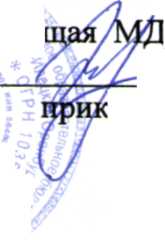 на педагогическом совете МДОБУ №6 «Малыш» протокол № 2 от 20.11.2013г.Положениео педагогическом совете муниципального дошкольного образовательного бюджетного учреждения «Детский сад общеразвивающего вида №6 «Малыш»г.Соль-Илецка» Оренбургской области1. Общее положение.1.1. Педагогический совет муниципального дошкольного образовательного бюджетного учреждения «Детский сад общеразвивающего вида №6 «Малыш» г.Соль-Илецка» Оренбургской области (далее Учреждение) является постоянно действующим органом Учреждения для коллегиального рассмотрения вопросов воспитательно-образовательной работы с детьми и методической работы с педагогами.I2. Полномочия педагогического совета. 2.1. Педагогический совет имеет право:2.1.1.	разрабатывать, принимать и изменять образовательную программу
Учреждения;рассматривать вопросы осуществления образовательного и воспитательного процесса;изучать, оценивать, обобщать и распространять передовой педагогический опыт членов коллектива;2.1.4.	подводить итоги деятельности Учреждения, вносить предложения по
улучшению ее результатов;2.1.5.	обсуждать и принимать локальные акты в пределах своей компетенции;2.1.6.	обсуждать и утверждать характеристики педагогических работников,
представляемых к различным наградам;2.1.7.	организовывать работу по повышению квалификации педагогических кадров.3. Состав и формирование совета.Педагогический совет создается в Учреждении при наличии не менее трех педагогов.3.2. В состав педагогического совета входят все педагогические работники Учреждения.3.3. Председатель и секретарь педагогического совета избираются коллективом  педагогических работников Учреждения открытым голосованием большинством  голосов.4. Права и ответственность Педагогического совета.4.1. Педагогический совет имеет право на:4.1.1. принятие положений;4.1.2. анализ, оценку и планирование педагогического процесса;4.1.3. анализ объема и качества знаний, умений и навыков воспитанников;4.1.4. представление педагогических работников к различным видам поощрений;4.1.5. рассмотрение вопросов переподготовки кадров и повышения их квалификации;4.1.6. в необходимых случаях на заседания педагогического совета Учреждения могут приглашаться представители общественных организаций, учреждений, взаимодействующих с данным Учреждением по вопросам образования, родители обучающихся, представители учреждений, участвующих в финансировании данного учреждения, и др. Необходимость их приглашения определяется председателем педагогического совета. Лица, приглашенные на заседание педагогического совета, пользуются правом совещательного голоса;4.1.7. решение иных вопросов, возникших в ходе педагогической деятельности.4.2. Педагогический совет ответственен за:4.2.1. соответствие принятых решений законодательству Российской Федерации об образовании;4.2.2.принятие конкретных решений по каждому рассматриваемому вопросу, с указанием ответственных лиц и сроков исполнения решений.5. Организация деятельности педагогического совета.5.1.    Педагогический совет принимает решения по каждому  из обсуждаемых вопросов простым большинством голосов при наличии на заседании совета не менее двух третей его членов. При равном количестве голосов решающим является голос председателя совета.5.2. Решения должны носить конкретный характер с указанием сроков проведения мероприятий и ответственных за их выполнение.5.3. Организацию работы по выполнению решений педагогического совета осуществляет заведующий Учреждением, который привлекает к этой работе педагогический коллектив и общественные организации. На очередных заседаниях педагогического совета заведующий Учреждением докладывает о реализации принятых решений.5.4. Каждый член педагогического совета обязан посещать все его заседания, активно участвовать в подготовке и работе совета, своевременно и полностью выполнять принятые решения.5.5. Педагогический совет Учреждения  созывается заведующей не реже 1 раза в квартал. Внеочередное заседание проводится по требованию при присутствии не менее 1/3 педагогических работников Учреждения.5.6. Решения педагогического совета принимаются открытым голосованием,  большинством голосов  и оформляются протоколом.5.7. На заседаниях педагогического совета с правом совещательного голоса могут присутствовать родители (законные представители) воспитанников.5.8. Решения педагогических советов реализуются приказом заведующей Учреждением.6. Документация педагогического совета.6.1. Заседания педагогического совета учреждения оформляются протокольно. 6.2. Протоколы подписываются председателем и секретарем совета.6.3. На заседании ведется протокол, в котором указывается:6.3.1. количество присутствующих6.3.2. повестка дня;6.3.4. краткое изложение всех выступлений по вопросам повестки дня;6.3.5. вопросы, поставленные на голосование по ним;6.3.6. принятые решения.6.4. Нумерация протоколов ведется от начала учебного года.6.5. Книга протоколов педагогического совета учреждения  входит в номенклатуру дел, хранится 50 лет, передается по акту.6.6. Книга протоколов педагогического совета пронумеровывается постранично, прошнуро